SCOPE OF WORKAll castings shall meet the requirements of A.S.T.M. A.48-83, Class 30-B, AASHTO HS20-44 Highway Loading.All manhole and inlet castings shall be close grained, tough gray iron free from cracks, holes, swells and cold shuts.  The quality shall be such that a blow from a hammer will produce an indentation on a rectangular edge of the castings without flaking the metal.  Castings shall be made accurately to the pattern and to the dimension specified.  Inlet grates and frames to have case fittings bearing surfaces.The letters "County of Ocean - Drains to Waterways” or as required if bid is extended to other entities, shall be cast in the top of all grates and manhole covers and in the face of all curb pieces. 3D Brook Trout design to be cast in the top of all curb pieces. (See Attached Design).Type B machined test bars to be furnished by manufacturer upon the request of the .All materials must be in strict accordance with the N.J.D.O.T. standard specifications.All castings shall be unpainted.  Painted castings will not be accepted.7.   Should the bidder be a manufacturer's agent, the County may request the 'Agent’s Manufacturer's      Certification' (form located in the Vendor Questionnaire) be completed prior to award of contract.The use of the "Or Equivalent" clause in these specifications shall be understood to read,"Or Approved Equivalent", as adjudged by Ocean County.All castings shall be in compliance with current NJDEP Municipal Stormwater Management practices. 	10. All catch basins or inlet curb pieces shall be ECO curbs- non-mountable curb type “N”, or equal.  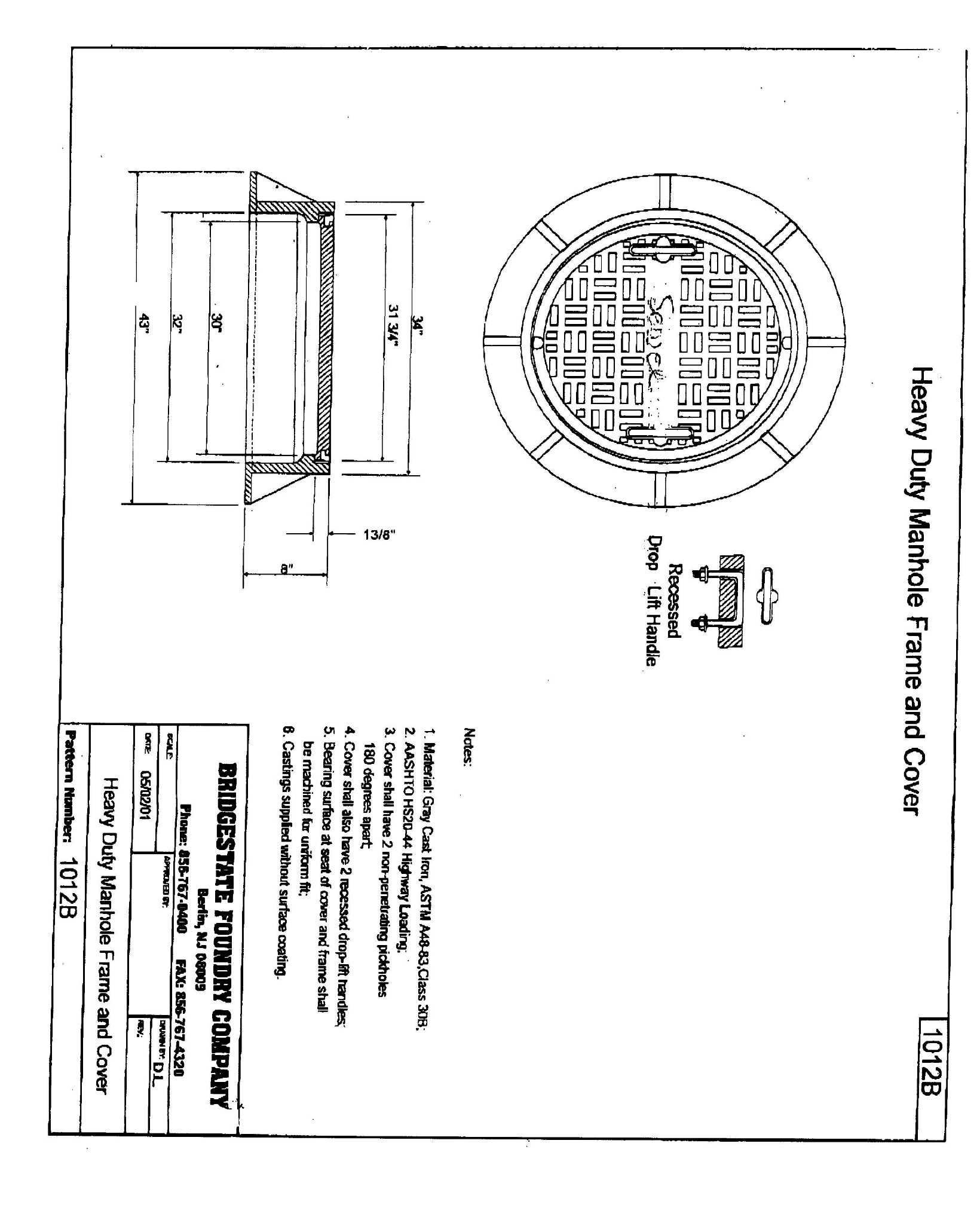 